Тема:                         Тембровое своеобразие музыки.      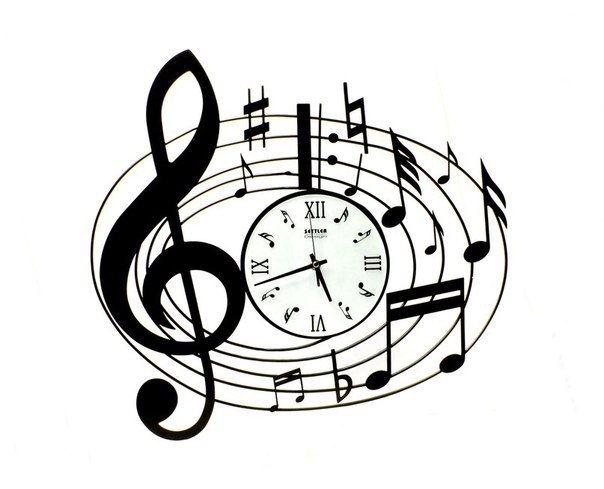 Музыкальные часы, «шаги» музыкальных героев. 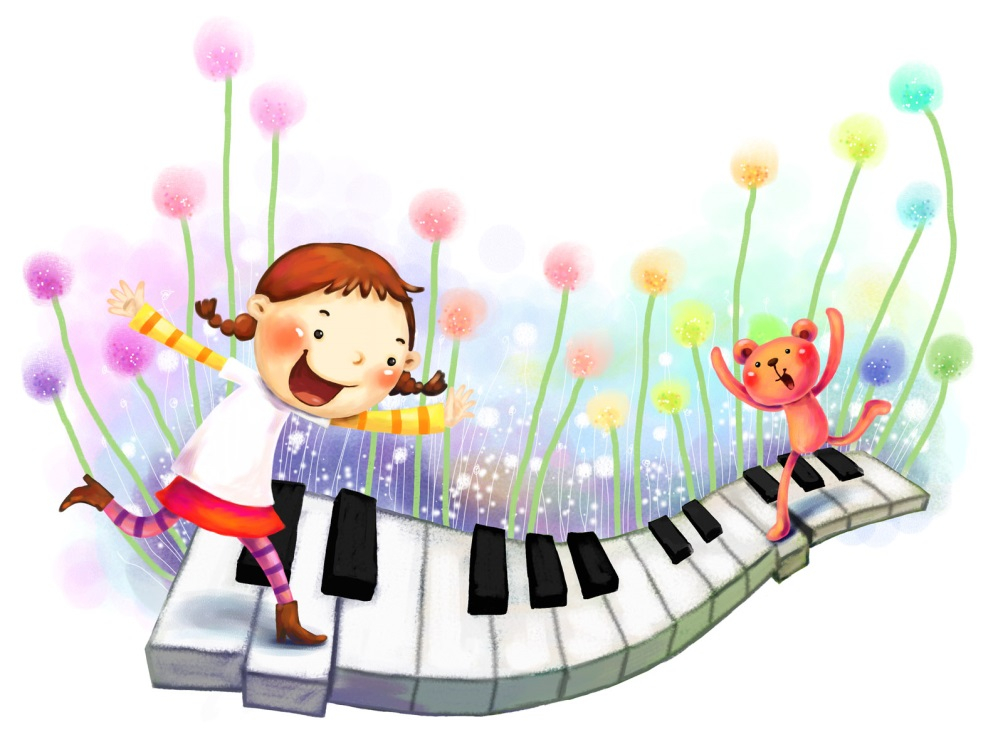 Метр – равномерное чередование сильных и слабых долей такта. Виды: двухдольный (размер 2/4, 4/4 ) трехдольный (размер 3/4, 3/8, 6/8) Динамика – сила звука, его громкость. Темп – скорость движения в музыке.видео-пример  для просмотраhttps://youtu.be/rif1j16FyL8 https://youtu.be/eMe9g8WZC6k  -Чайковский Пётр Ильич « Болезнь куклы»     https://youtu.be/J6hGHTFuemo  -П.И.Чайковский Детский альбом Марш деревянных солдатиковhttps://youtu.be/JRPyvl61_yA   -Михаил иванович Глинка опера « Руслан и Лдмила» Марш Черномораhttps://youtu.be/mySbmLIMLmU     -Симфоническая картина "Три чуда" из оперы Римского-Корсакова "Сказка о царе Салтане"